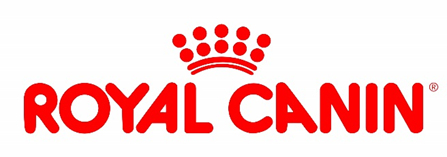 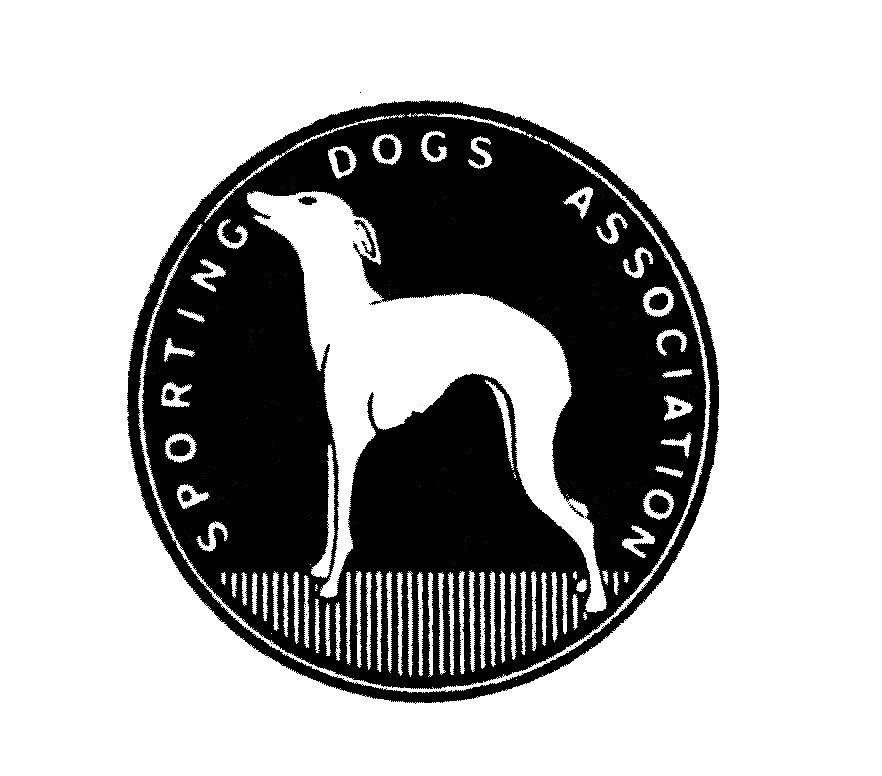 SPORTING DOGS ASSOCIATIONNON-CHAMPIONSHIP SHOW5 MARCH 2017Goldfields Kennel Club Showgrounds, Boeing Road, Bedfordview.JUDGES:		Fanie van der LindaAfghan Hound, Azawakh, Basset Hound, Beagle, Bloodhound, Borzoi, Irish Wolfhound, Rhodesian Ridgeback, Saluki, Whippet.(Excluding all Dachshunds)Jacki Jackson  All Dachshunds TIME:			Entries taken from 09:00			Judging starts at 10:30ENTRY FEES: 	R40.00 PER DOG PER CLASS CLASSES:	Baby Puppy, Minor Puppy, Puppy, Junior, Graduate, Veteran,   SA Bred,  Open, Champions;  Neuter.IN SHOWS:	Best Puppy, Junior, Veteran, Baby Puppy, Neuter, Best in Show.Enquiries: 		Jacki Jackson - 082 920 7299                           	Corinne Diggins - 082 859 6712All Exhibitors are personally responsible for the control of their dogs at all times and shall be personally liable for any claims which may be made in respect of injuries which may arise or be caused by their dogs.PLEASE NOTE THAT THE SDA HOUND OF THE YEAR WILL NOT BE HELD UNTIL FURTHER NOTICEPLEASE SUPPORT THE FOOD KIOSK				RIGHT OF ADMISSION RESERVED